SerbiaSerbiaSerbiaSerbiaJanuary 2026January 2026January 2026January 2026SundayMondayTuesdayWednesdayThursdayFridaySaturday123New Year’s DayNew Year’s Day45678910Orthodox Christmas111213141516171819202122232425262728293031Saint Sava DayNOTES: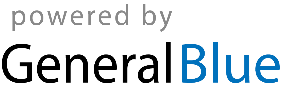 